Практичне заняття №6Тема: «ЗАГАЛЬНА БУДОВА ГОЛОВНОГО МОЗКУ ЛЮДИНИ»Мета: ознайомитися з будовою та функціями головного мозку людини. Теоретичні запитання:1. Особливості будови головного мозку людини.2. Оболонки головного мозку.3.Функції головного мозку.4.Внутрішньоутробний розвиток головного мозку. Хід роботи:Дайте визначення поняттям: Онтогенез –  Гематоенцефалічний барʼєр – Запишіть назву відділів головного мозку людини та замалюйте загальну будову: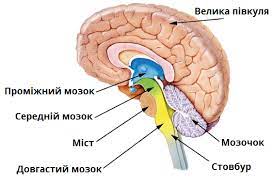 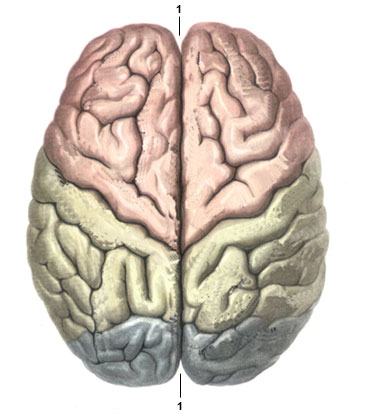 Рис. Головний мозок зверху: 1 – повздовжня щілина. Запишіть, які функції виконує головний мозок людини:Запишіть, яку функцію виконують сіра та біла речовина головного мозку: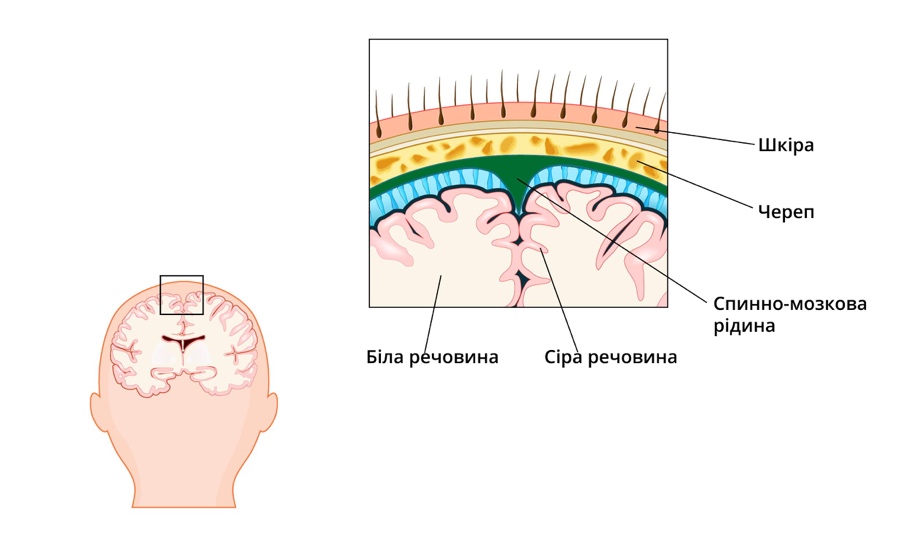 Вкажіть, що являють собою і які функції виконують шлуночки головного мозку: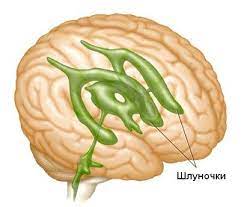 Розгляньте будову оболонок головного мозку та вкажіть їх значення: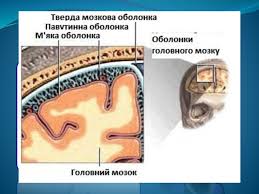 Поясніть, яку функцію виконує гематоенцефалічний барʼєр: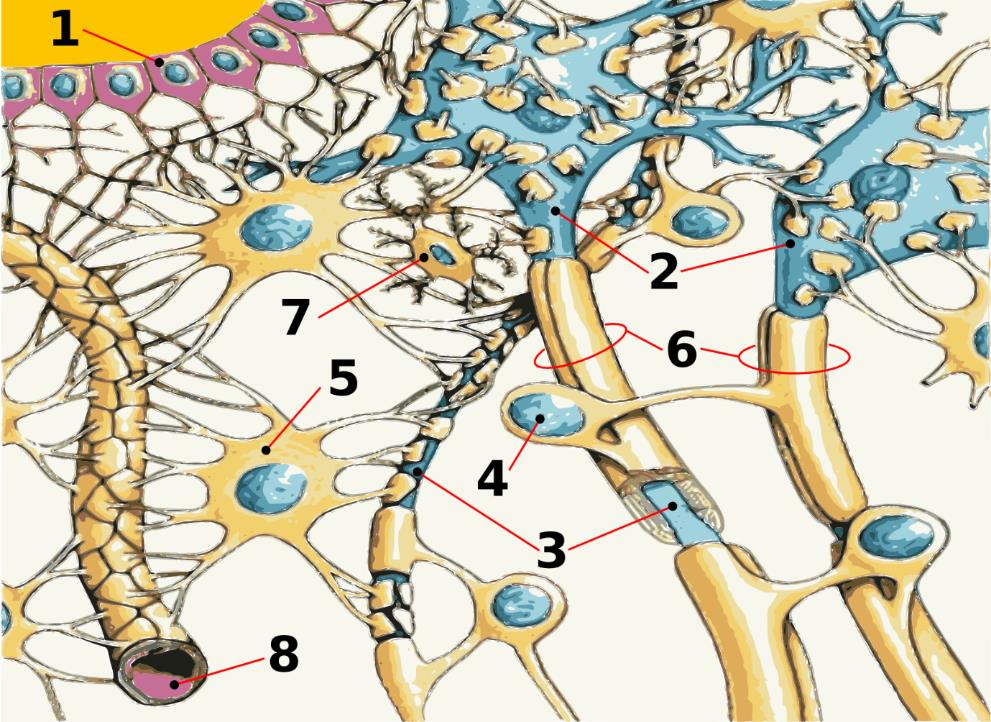 Поясніть, які функції виконує лімбічна система: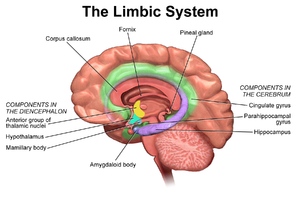 Лімбічна система включає в себе (https://uk.wikipedia.org/wiki/Лімбічна_система):нюхову цибулину (bulbus olfactorius)нюховий тракт (tractus olfactorius)нюховий трикутник (trigonum olfactorium)передню продірявлену речовину (substantia perforata anterior)поясну звивину (gyrus cinguli): автономні функції регулювання частоти серцебиття і кров'яного тиску;парагіпокампальну звивину (gyrus parahippocampalis)зубчасту звивину (gyrus dentatus)гіпокамп (hippocampus): необхідний для формування довготривалої пам'ятімигдалеподібне тіло (corpus amygdaloideum): агресія і обережність, страхгіпоталамус (hypothalamus): регулює автономну нервову систему через гормони, голод, спрагу, статевий потяг, цикл сну і пробудженнясосочкове тіло (corpus mamillare): важливий для формування пам'ятіретикулярну формацію середнього мозку (formatio reticularis)Отримуючи інформацію про зовнішнє та внутрішнє середовища організму, лімбічна система запускає вегетативні та соматичні реакції, що забезпечують адекватне пристосування організму до зовнішнього середовища і збереження гомеостазу.Функції лімбічної системи:Поясніть які функції виконує ретикулярна формація: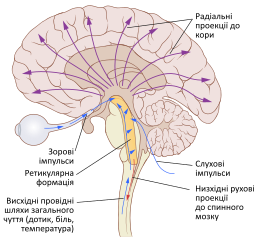 Ознайомтесь з розвитком мозку людини під час онтогенезу:ВИСНОВОК:Вік зародка,тижніДовжиназародка, ммРозвиток мозку2,51,5Намічається нервова борозна3,52,5Добре виділена нервова борозна закривається4,0 5,0Нервова трубка замкнена, утворюються 3 мозкові пухирі, формуються нерви і ганглії5,0 8,0Формується 5 мозкових пухирів, намічаються півкулі кінцевого мозку6,0 12,0Утворюють 3 первинні вигини нервової трубки, вирізняється епіфіз, намічаються мозкові оболонки7,017,0Півкулі мозку досягають значного розвитку, добре виражене смугасте тіло і зоровий горб, з'являються судинні сплетення8,023,0У корі ГМ з'являються типові нервові клітини, помітні нюхові частки10,040,0Формується внутрішня структура СМ12,056,0Формуються загальні структурні риси ГМ, у СМ помітні шийне та поперекове потовщення, з'являється "кінський хвіст" і кінцева нитка СМ, починається диференціація клітин нейроглії16,0112,0Півкулі вкривають більшу частину мозкового стовбура, стають помітними частки ГМ, з'являються горби чотиригорбкового тіла, більш виразним стає мозочок17,0120,0У тім'яній частці, яка відзначається високою щільністю і відсутністю диференціації, на межі з потиличною та лобними областями з'являються перехідні формації, які оточують і лімбічну область 20 – 40160 – 350Завершується формування комісур ГМ (20 тижнів); з'являються типові шари кори півкуль, які особливо інтенсивно розвиваються у лобній області (25 тижнів); швидко утворюються борозни та звивини (28 – 30 тижнів), швидкими темпами формується лобна область і починається мієлінізація ГМ (36 – 40 тижнів)